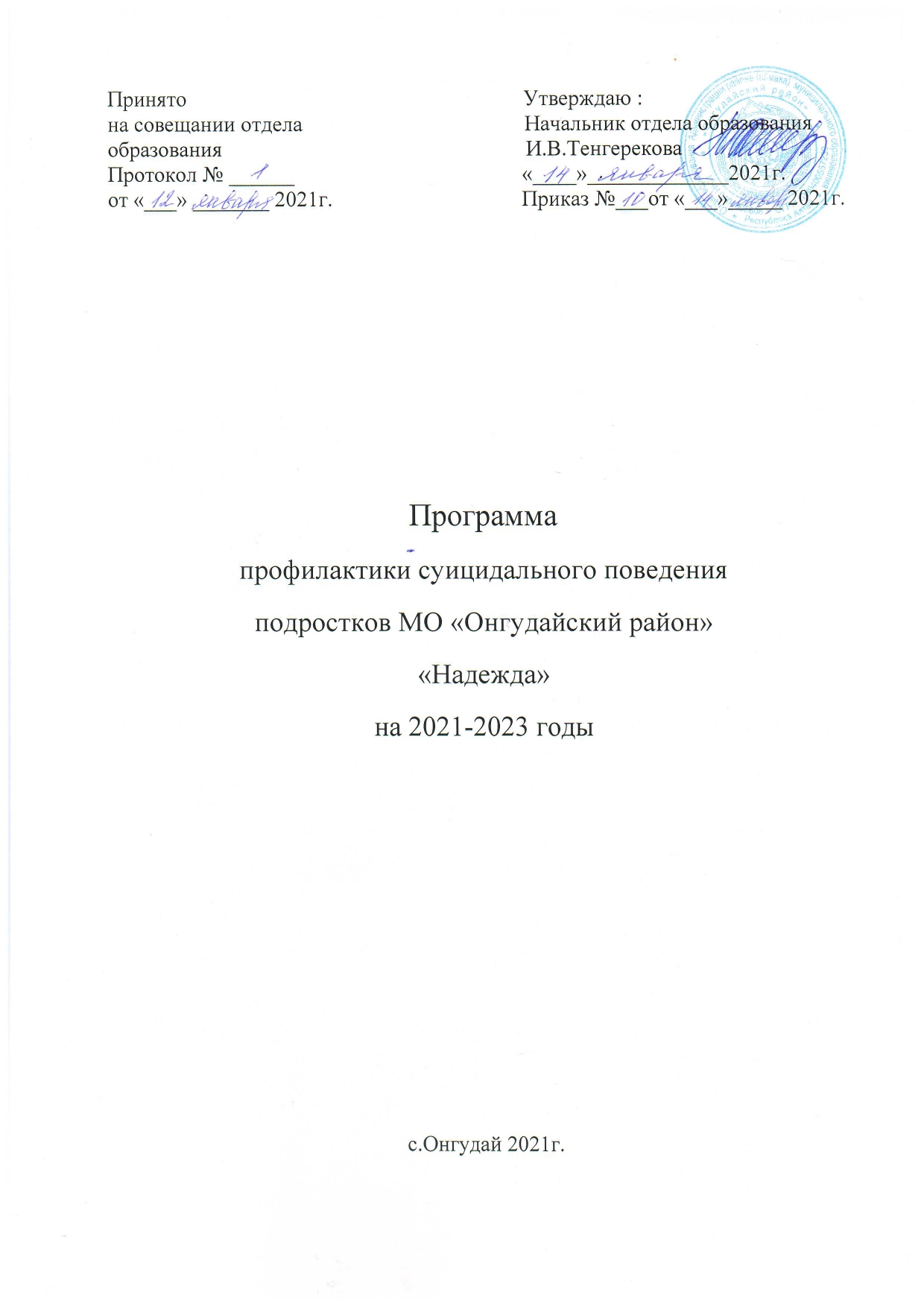 Паспорт программы.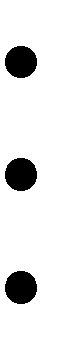 Пояснительная запискаСемье и отдельной личности в период жизненных кризисов свойственно искажение субъективного образа мира, т.е., представлений и отношении к себе и к миру в целом. Суицидальные мысли и фантазии в этот момент очень распространены.В развитии детей, подростков и юношей кризисы практически неизбежны: они являются частью развития. Подростковый возраст – один из самых сложных периодов в жизни человека. Происходит очень быстрое развитие всех систем и органов, начинает активно функционировать гормональная система. Но одновременно с перестройкой всего организма происходит и перестройка психики. В этот период жизни подросток активно ведет поиск своего «я», появляется потребность в автономии. На перовое место для него выходят собственные принципы поведения, собственные взгляды и убеждения, появляется критическая оценка наставления взрослых. Все это часто сопровождается чувством неуверенности в себе, в собственной ценности как личности, вопросами о смысле жизни. Фантазии о самоубийстве, которые психологи считают здорового развития в этом возрасте, знакомы двум третям молодых людей.В России частота суицидальных действий среди молодежи, в течение последних двух десятилетий удвоилась. У 30% лиц в возрасте 14 – 24 лет бывают суицидальные мысли, 6% юношей и 10% девушек совершают суицидальные действия. Некоторые специалисты пишут о том, что в 10% суицидальное поведение имеет цель покончить собой, и в 90% суицидальное поведение подростка – это привлечение к себе внимания.По данным официальной статистики от самоубийства ежегодно погибает около 2800 детей и подростков в возрасте от 5 до 19 лет, и эти страшные цифры не учитывают случаев попыток к самоубийству.Суицидальные действия у детей часто бывают импульсивными, ситуативными и не планируются заранее. Попытки суицида являются следствием непродуктивной (защитной) адаптации к жизни – фиксированное, негибкое построение человеком или семьей отношений с собой, своими близкими и внешним миром на основе действия механизма отчуждения: попыткам разрешить трудную жизненную ситуацию непригодными, неадекватными способами. Своевременная психологическая помощь, участие, оказанное подросткам в трудной жизненной ситуации, помогли бы избежать трагедий.В подавляющем большинстве случаев суицидальное поведение в возрасте до 15 лет связано с реакцией протеста, особенно частым источником последних являются нарушенные внутрисемейные, внутришкольные или внутригрупповые взаимоотношения. 70% подростков, в качестве повода, толкнувшего их на попытку суицида, называли разного рода школьные конфликты. Но причиной является как правило неблагополучие в семье. Однако это «неблагополучие» имеет не внешний, но содержательный характер: в первую очередь нарушены родительско-детские отношения. Роль «последней капли» играют школьные ситуации, поскольку школа — это место, где ребенок проводит значительную часть своего времени.Депрессия также является одной из причин, приводящих подростка к суицидальному поведению.Многие из черт, свидетельствующих о суицидальности, сходны с признаками депрессии. Ее основным симптомом является потеря возможности получать удовольствие и испытывать наслаждение от тех вещей в жизни, которые раньше приносили счастье. Поступки и настроение как бы выдыхаются и становятся безвкусными. Психика лишается сильных чувств. Человеком овладевает безнадежность, вина, самоосуждение и раздражительность. Заметно ослабевает двигательная активность или, наоборот, возникают приступы громкой, быстрой, порой беспрестанной речи, наполненные жалобами, обвинениями или просьбами о помощи. Часто бывают нарушения сна или волнообразная усталость. Соматические признаки тревоги проявляются дрожанием, сухостью губ и учащенным дыханием. Появляются ничем не обусловленные соматические нарушения в виде болей в голове, боку или животе. Люди, страдающие депрессией, постоянно ощущают свою нежеланность, греховность и бесполезность, в силу чего приходят к заключению, что жизнь не имеет смысла.ОСНОВНЫЕ НАПРАВЛЕНИЯ ДЕЯТЕЛЬНОСТИ.Работа с детьми и подростками, с девиантным поведением и склонными к социальной дезадаптации.Работа с детьми и подростками, нуждающимися в срочной психоэмоциональной поддержке.Работа с неблагополучными семьями.СОДЕРЖАНИЕ ОСНОВНЫХ ПОНЯТИЙПокушение на самоубийство – это однородная деятельность человека, не закончившаяся летальным исходом по различным обстоятельствам.Социализация – двуединый процесс: с одной стороны, это внешнее для человека влияние на него со стороны общества его социальных институтов и общественной атмосферы, нравственных норм и культурных ценностей, образа жизни людей; с другой – это внутреннее, личностное освоение каждым человеком такого влияния в процессе социального становления.Социальная среда – человеческое, духовное, предметное окружение ребенка, которое оказывает влияние на его личностное развитие, выступая реальным пространством его формирования и самореализации.Суицид – самоубийство, намеренное лишение себя жизни. Самоубийство и примыкающий к нему более широкий ряд феноменов аутоагрессии и саморазрушения следует отнести к формам девиантного поведения (поступки или действия человека, не соответствующие официально установленным или фактически сложившимся в данном обществе нормам).Суицидальная попытка – это целенаправленное оперирование средствами лишения себя жизни, не закончившееся смертью.Суицидальное поведение – волевые действия личности, конечной целью которых является покушение на самоубийство или сам акт самоубийства. Является следствием социально – психологической дезадаптации личности в условиях микросоциального климата.Самоубийство – слишком противоестественный и кардинальный шаг, поэтому решение на его совершение вызревает не мгновенно. Ему, как правило, предшествует более или менее продолжительный период переживаний, борьбы мотивов и поиска выхода из создавшейся ситуации.Суицидальные замыслы – это активная форма проявления суицидальности, т.е. тенденция к самоубийству, глубина которой нарастает параллельно степени разработки плана еѐ реализации.Суицидальный риск – склонность человека к совершению действий, направленных на собственное уничтожение.	    Суицидент	–человек, совершивший самоубийство или покушение	на самоубийство.Толерантность – способность человека принимать других людей такими, каковы они есть, сосуществовать и взаимодействовать с ними.Типы суицидального поведения:Демонстративное поведение .            В основе этого типа суицидального поведения лежит стремление подростка обратить внимание на себя и свои проблемы, показать как ему трудно справляться в жизненными ситуациями. Это своего рода просьба о помощи. Как правило, демонстративные суицидальные действия совершаются не с целью причинить себе реальный вред или лишить себя жизни, а с целью напугать окружающих, заставить их задуматься над проблемами подростка, «осознать» свое несправедливое отношение к нему. При демонстративном поведении способы суицидального поведения чаще всего проявляются в виде порезов вен, отравления неядовитыми лекарствами, изображения повешения.Аффективное суицидальное поведение -          Суицидальные действия, совершенные под влиянием ярких эмоций относятся к аффективному типу. В таких случаях подросток действует импульсивно, не имея четкого плана своих действий. Как правило, сильные негативные эмоции – обида, гнев, – затмевают собой реальное восприятие действительности и подросток, руководствуясь ими, совершает суицидальные действия. При аффективном суицидальном поведении чаще прибегают к попыткам повешения, отравлению токсичными и сильнодействующими препаратами.Истинное суицидальное поведение -         Истинное суицидальное поведение характеризуется продуманным планом действий. Подросток готовится к совершению суицидального действия. При таком типе суицидального поведения подростки чаще оставляют записки, адресованные родственникам и друзьям, в которых они прощаются со всеми и объясняют причины своих действий. Поскольку действия являются продуманными, такие суицидальные попытки чаще заканчиваются смертью. При истинном суицидальном поведении чаще прибегают к повешению или к спрыгиванию с высоты.К группе «группе риска» - по суициду относятся подростки:с нарушением межличностных отношений, ―одиночки;злоупотребляющие алкоголем или наркотиками, отличающиеся девиантным или криминальным поведением, включающим физическое насилие;с затяжным депрессивным состоянием; сверхкритичные к себе подростки;страдающие от недавно испытанных унижений или трагических утрат, от хронических или смертельных болезней;фрустрированные несоответствием между ожидавшимися успехами в жизни и реальными достижениями;страдающие от болезней или покинутые окружением подростки;из социально-неблагополучных семей – уход из семьи или развод родителей; из семей, в которых были случаи суицидов.ПРИНЦИПЫ РЕАЛИЗАЦИИ ПРОГРАММЫ.Принцип ценности личности, заключающийся в само ценности ребенка.Принцип уникальности личности, состоящий в признании индивидуальности ребенка.Принцип приоритета личностного развития, когда обучение выступает не как самоцель, а как средство развития личности каждого ребенка.Принцип ориентации на зону ближнего развития каждого ученика.Принцип эмоционально-ценностных ориентаций учебно-воспитательного процесса.ОЖИДАЕМЫЙ РЕЗУЛЬТАТ.Организованная таким образом работа позволит осуществлять социальную и психологическую защиту детей, снизить количество детей с девиантным поведением и избежать суицидальных попыток. Также позволит организовать работу по оптимизации взаимоотношений в детско-родительской среде.Психологическое раскрепощение школьников, формирование навыков и приемов, способствующих самовыражению каждого ученика.Оказание помощи классному руководителю, учителю-предметнику строить учебно-воспитательную работу в системе, с учетом психологических и возрастных особенностей учащихся.Создание условий для своевременной корректировки выявленных психологических проблем и совершенствования и оптимизации учебно-воспитательного процесса.Наибольший эффект программа может иметь, реализованная как целостная система совместной деятельности педагогов, администрации школы и родителей, направленная на активное приспособление ребенка к социальной среде, включающее в себя как успешное функционирование, так и перспективное психологическое здоровье.ПЛАН ПРОГРАММНЫХ МЕРОПРИЯТИЙЦиклограмма мероприятий на 2021-2023 учебный годПриказОт «___»__________2021г.                                                                    №_____«Об утверждении программыпрофилактики суицидального поведенияподростков «Надежда» на 2021-2023 год»В целях повышения эффективности организации работы по профилактике суицидального поведения обучающихся образовательных организаций МО «Онгудайский район»ПРИКАЗЫВАЮ:1.Утвердить Программу профилактики суицидального поведения подростков «Надежда» на 2021-2023 год».2.Методисту Клемякиной Ф.В. в срок 15.02.2021 г. разместить Программу профилактики суицидального поведения подростков «Надежда» на 2021-2023 год на сайт отдела образования.3.Образовательным организациям, приступить к реализации Программы профилактики суицидального поведения подростков «Надежда» на 2021-2023 год с 01.02.2021 г.4.Образовательным организациям, разместить Программу профилактики суицидального поведения подростков на 2021-2023 год на сайт школы с 01.02.2021 г. 5.Исполнение приказа возложить на руководителей образовательных организаций.6.Контроль за исполнением данного приказа оставляю за собой.Начальник отдела образования                                              И.В.ТенгерековаИсп.Шалданова А.А.ПриказОт «___»__________2021г.                                                                    №_____«О сверке сведений по детям с ОВЗ»В целях обновления и детализации сведений обучающихся с ограниченными возможностями здоровья в общеобразовательных организацияхПРИКАЗЫВАЮ:1. 5.Исполнение приказа возложить на руководителей образовательных организаций.6.Контроль за исполнением данного приказа оставляю за собой.Начальник отдела образования                                              И.В.ТенгерековаИсп.Шалданова А.А.Наименование программы      Программа профилактики суицидального поведения подростков «Надежда»Основополагающие документы   Конституция РФ,   Закон РФ «Об образовании»,   Национальная образовательная инициатива «Наша новая школа»,     Конвенция о правах ребенка. (Принята резолюцией Генеральной Ассамблеи ООН от 20 ноября 1989 года. Вступила в силу 2 сентября 1990 года),     Семейный кодекс РФ от 29.12.1995 N 223-ФЗ,     Декларация принципов толерантности ООН и ЮНЕСКО (Утверждена резолюцией 5.61 генеральной конференции Юнеско от 16 ноября 1995 года,    ПРИКАЗ Минобрнауки России от 26 октября 2011 г. N 2537 «Об утверждении плана мероприятий Министерства образования и науки Российской Федерации по профилактике суицидального поведения среди обучающихся образовательных учреждений на 2011 - 2015 годы».     Письмо Минобрнауки России от 27.02.2012 г. № 06-356 «О мерах по профилактике суицидального поведения обучающихся».Заказчик программы     Отдел образования Администрации МО «Онгудайский район».Основные разработчики программыМуниципальная рабочая группа отдела образованияЦель программы    Формирование у школьников позитивного отношения к жизни, социальной адаптации, как процесса сознательного построения и достижения человеком относительно устойчивых равновесий отношений между собой, другими людьми и миром в целом.Задачи программыИзучение теоретических аспектов проблемы с позиции различных наук (философии, физиологии, психологии, социологии, педагогики) и использование информации в работе с педагогами и родителями;Выявление детей, нуждающихся в незамедлительной помощи и защите и оказание экстренной первой помощи, обеспечение безопасности ребенка, снятие стрессового состояния;Изучение особенностей психолого-педагогического статуса каждого учащегося с целью своевременной профилактики и эффективного решения проблем, возникающих в психическом состоянии, общении, развитии и обучении;Создание системы психолого-педагогической поддержки учащихся разных возрастных групп в воспитательно-образовательном процессе школы так и в период трудной жизненной ситуации.Привлечение различных государственных органов и общественных объединений для оказания помощи и защиты, законных прав и интересов ребенка;Привитие существующих в обществе социальных норм поведения, формирование детского милосердия, развитие ценностных отношений в социуме.      Формирование позитивного образа Я, уникальности и неповторимости не только собственной личности, но и других людей.Сроки и этапы реализации программы     Подготовительный этап: январь – август 2021-2021г.изучение и анализ проблемы;формирование общественного мнения о значимости и необходимости организации работы по данному направлению педагогов и родителей.2. Основной этап: сентябрь 2021г. – январь 2023 г.- реализация программы в соответствии с планом.3. Заключительный этап: февраль 2022 – декабрь 2023г.- мониторинг реализации программы с последующей коррекцией.Направления деятельности      Работа с учащимися, нуждающимися в психоэмоциональной поддержке.      Работа с неблагополучными семьями. Профилактическая работа с ученическим коллективом. Психолого-педагогическое просвещение родителей. Научно-методическое обеспечение воспитательного процесса.Исполнители программы.РМО психологов, образовательные организации.Ожидаемые результаты      Снижение количества учащихся с девиантным поведением. Повышение уровеня педагогической компетентности в области решения конфликтных ситуаций.Высокий уровень социальной и психолого-педагогической поддержки и защиты учащихся, попавших в трудную жизненную ситуацию. Сформированность у учащихся компенсаторных механизмов поведения.Критерии механизма оценки результатов:количество учащихся, состоящих на ВШК.обращения за помощью к психологу.итоги мониторингов основных направлений	программы.Контроль за исполнением программыМетодист-психолог отдела образованияИнформационное обеспечениеРазмещение информации о проведенных профилактических мероприятиях на сайтах школ и отдела образования, публикации в СМИ.Содержание работыСрокиОтветственныеПодготовительный этапПодготовительный этапПодготовительный этапИнформирование о программе. Информирование педагогов по теме «Причины подросткового суицида. Роль взрослых в оказании помощи подросткам в кризисных ситуациях».Январь 2021г.Зам.директора по ВР. Психолог Выявление и реабилитация несовершеннолетних и их семей, оказавшихся в трудной жизненной ситуации.Февраль-мартКл. руководителиСоц.педагогПсихолог Составление базы данных по социально- неблагополучным семьям.Март Зам. директора по УВР, Кл. руководители,Соц.педагог    Информационная и организационно – посредническая помощь семьям, находящимся в социально–опасном положении: содействие в получении статуса многодетной, малоимущей семьи, помощь в оформлении опеки над несовершеннолетним.В течение годаАдминистрация школыМетодическая работа по созданию программ по профилактике суицида в ООМай Зам. директора по УВР, Кл. руководители,Соц.педагогРазработка и утверждение программ по профилактике насилия в ООАвгуст ПсихологАдминистрация школыПланирование мероприятий по профилактике суицидального поведенияСентябрь Зам. Директора по УВР, Кл. руководители,Соц.педагогОрганизация работы с педагогами по профилактике профессионального выгорания.сентябрьЗам. Директора по ВРОсновной этапОсновной этапОсновной этапТематические классные часы.Цикл бесед «Я люблю жизнь».СентябрьКлассные руководители.Единый диагностический период (1 период)Сентябрь Классные руководители.Психолог. Индивидуальные беседы с родителями (по выявленным результатам ЕДП).В течение годаКл. руководители,Педагог-психологИсследование уровня тревожностиСентябрь Классные руководители,Педагог-психологОпределение личностных отклонений подросткового возраста. Диагностика предрасположенности личности к конфликтному общению.По запросуКлассные руководителиПсихологОпределение склонности к девиантному поведениюОктябрьКлассные руководители,ПсихологСоциально-психологическое тестированиеСентябрь-октябрьКлассные руководители,ПсихологПсихологические классные часы:«Как научиться жить без драки» -2-4 класс«Я – уникальная и неповторимая личность» (5-6 класс, цель: формирование позитивного отношения к другим людям (толерантности)«Мир глазами агрессивного человека» (7-8 класс)«Подросток и конфликты» (8-9 класс)«Проблема отцов и детей в современном обществе» (8-9 класс)«Расскажи мне обо мне» 8-9 класс«Стресс в жизни человека. Способы борьбы со стрессом» (7-9 класс)НоябрьДекабрьКлассные руководители, психологПравовые классные часы:«Уголовная и административная ответственность несовершеннолетних» (7-9 классы);«Права и обязанности учащихся школы» (5-7 классы);«Умей сказать «нет»» (5-9 классы);ЯнварьФевраль Классные руководители Инспектор ОПДНЕдиный диагностический период (2 период)Апрель ПсихологЕдиный диагностический период (3 период). Профилактические мероприятия с выпускными классамиАпрель-майПсихологФормирование социально-психологических карт индивидуального сопровождения обучающихся «группы риска «С».Сентябрь Психолог«Вредные и полезные привычки» (5-9 классы)В течение годаКлассные руководителиФормирование у учащихся позитивного образа (беседы)В течение годаКлассные руководителиКоммуникативный мини-тренинг «Сердце» (1класс; цель: снятие тревоги первых дней и месяцев школьной жизни, смягчение процесса адаптации)Сентябрь Классный руководительИгра «Друзья» для учащихся 2-3 классов (цель:развитие эмпатии, понимания другого, обучение сотрудничеству)В течение годаКлассные руководителиПедагог-психологАкция «Письмо матери», «Подарок матери».Ноябрь Зам.директора по ВРПедагог-психологИгра «В чем смысл жизни?" (8-9 класс)Декабрь Классные руководителиПсихолого-педагогическая поддержка выпускников в период подготовки к ОГЭ и ЕГЭЯнварь -апрельПедагог-психологЗаключительный этапЗаключительный этапЗаключительный этапТематические классные собранияВ течение годаКл. руководители,психологИндивидуальные беседы с родителями по результатам ЕДП.Февраль-апрельКлассные руководителипсихологЦикл родительских собраний по предупреждениюдетского суицида «Как прекрасен этот мир…» Родительские собрания, лектории:«Возрастные психолого-педагогические особенности (младший школьник, подросток)»;«Наши ошибки в воспитании детей»;«Причины подросткового суицида. Роль взрослых в оказании помощи подросткам в кризисных ситуациях»;«Родители меня не понимают или как услышать подростка»;«Родительская любовь»;«Как подготовиться к экзаменам и сохранить здоровье»;«Капля никотина убивает верблюда»;«Серьезный мир несерьезных подростков»;«Про «Это»…» (подростковая сексуальность);«Доброе начало, или Как помочь первокласснику адаптироваться к школе»;«Понять. Простить. Принять»;«Я бы в дворники пошел… или Как не отбить у детей желание учиться»;«О любви – взрослые и дети»;«Школьная травля, как один из подводных камней школьной жизни»;«Ваш ребенок—пятиклассник»;«Родители и дети – поиски взаимопонимания»;«Правовые основы семейного воспитания: права и обязанности родителей и детей»;«Курение и статистика»;«Давайте будем учиться вместе со своими детьми» Дискуссионный клуб для родителей «От отчаяния к надежде».В течение годаЗам. директора по ВРПедагог-психологПроведение индивидуальных профилактических мероприятий с семьями социального риска. (Группа риска «С»)В течение годаКлассные руководителиПсихологПодведение итогов по реализации программыДекабрьКлассные руководителиПсихолог    Российская ФедерацияРеспублика АлтайМуниципальное образование«Онгудайский район»Администрация района (аймака)Отдел образования649440 с. Онгудайул. Советская, 78тел. 22-4- 46, факс: 38845 21-2-32Е-mail: o-otdel@mail.ru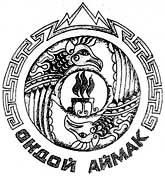 Россия ФедерациязыАлтай РеспубликаМуниципал тозолмо«Ондой аймак»АдминистрацияУреду болуги649440 Ондой jуртСоветский ором, 78тел. 22-4-46, факс:38845 21-2-32Е-mail: o-otdel@mail.ru    Российская ФедерацияРеспублика АлтайМуниципальное образование«Онгудайский район»Администрация района (аймака)Отдел образования649440 с. Онгудайул. Советская, 78тел. 22-4- 46, факс: 38845 21-2-32Е-mail: o-otdel@mail.ruРоссия ФедерациязыАлтай РеспубликаМуниципал тозолмо«Ондой аймак»АдминистрацияУреду болуги649440 Ондой jуртСоветский ором, 78тел. 22-4-46, факс:38845 21-2-32Е-mail: o-otdel@mail.ru    Российская ФедерацияРеспублика АлтайМуниципальное образование«Онгудайский район»Администрация района (аймака)Отдел образования649440 с. Онгудайул. Советская, 78тел. 22-4- 46, факс: 38845 21-2-32Е-mail: o-otdel@mail.ruРоссия ФедерациязыАлтай РеспубликаМуниципал тозолмо«Ондой аймак»АдминистрацияУреду болуги649440 Ондой jуртСоветский ором, 78тел. 22-4-46, факс:38845 21-2-32Е-mail: o-otdel@mail.ru